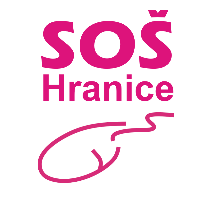 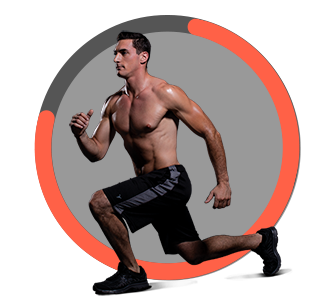 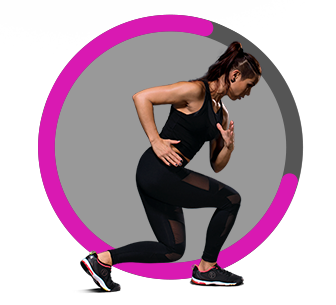 MÁŠ NA TOSoutěž je pořádána pod záštitou ředitele Krajského ředitelství policie Olomouckého kraje plk. Mgr. Tomáše LandsfeldaPořadatel:	Střední odborná škola Hranice, školská právnická osoba, Centrum kolegiální podpory a Krajský metodický kabinet Bezpečnosti a ochrany osob a majetkuSpolupořadatel:	Krajské ředitelství policie Olomouckého krajeŘeditel soutěže: 	Mgr. David Kalina, mobil: 778 737 343, e-mail: david.kalina@ssos.czCíl soutěže:	prezentovat atraktivnost a náročnost policejní práce mezi studenty středních škol zaměřených na bezpečnostní či obdobnou tématiku výuky.Účast v soutěži:	tříčlenné týmy studentů středních škol (maximálně dva tříčlenné týmy za školu – v týmu musí být minimálně jedna dívka), týmy startují na vlastní náklady Cílová skupina:	žáci 3. a 4. ročníků, školy mají možnost vyslat i mladší žáky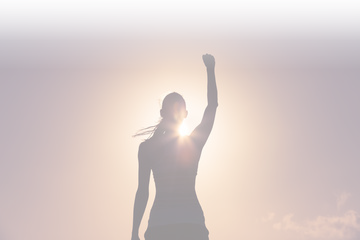 Termín konání:		dne 30. 9. 2021 od 09.00 hod. do cca 14.00 hod.Termín přihlášek: 	závaznou přihlášku (včetně jmen žáků) zaslat do 20. září 2021 - jména je možné změnit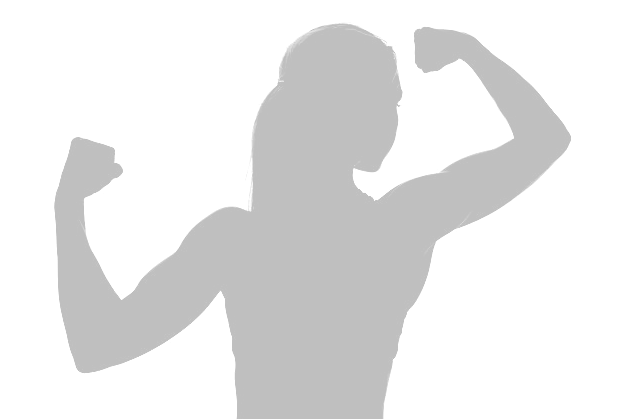 Místo konání:	Hranice, budova SOŠ, ul. Jaselská 832 a stadion SK Hranice, ul. ŽáčkovaZahájení soutěže:	v 09.00 hod. v budově SOŠ Hranice, Jaselská 832, prezence možná od 08,00 hod. ve vestibulu školyZaměření soutěže: 	žáci budou plnit jednotlivé disciplíny, kterými se ověřuje fyzická způsobilost uchazečů k přijetí do služebního poměru příslušníků dle § 13 odst. 1 písm. e) zákona č. 361/2003 Sb., o služebním poměru příslušníků bezpečnostních sborů + písemný test ze znalosti dopravních předpisůDisciplíny:	1. vzpor ležmo – kliky	2. celomotorický test – 2 minuty	3. člunkový běh 4 x 10 m	4. běh na 1000 m	5. písemný test z dopravyHodnocení 	dle bodového ohodnocení stanoveného pro uchazeče při přijímání do služebního poměru – viz přílohaOcenění:		nejlepší tříčlenné týmy žáků – věcné dary pro 1. až 3. místo			nominace na „Moravské finále“*) – prvních 5 týmů z Olomouckého kraje			putovní pohár pro celkového vítěze z Olomouckého krajeStartovné:		300,- Kč za týmObčerstvení:		bude zajištěno pořadatelem Ubytování:		nezajišťujemePodmínky:		vlastní pedagogický dozorčestné prohlášení školy, že vyslaní reprezentanti jsou očkovaní proti Covid-19, prodělali Covid, nebo byli ve škole testováni (platí lhůty stanovené MZ ČR) – čestné prohlášení předloží ped. dozor školy při ranní prezencisouhlas se zpracováním osobních údajů (formulář bude zaslán na kontaktní email uvedený na přihlášce)žáci startují ve sportovním oděvu a obuvi (venkovní i halová), v případě vhodného počasí proběhnou všechny disciplíny na venkovním hřištiVE VŠECH VNITŘNÍCH PROSTORÁCH STŘEDNÍ ODBORNÉ ŠKOLY HRANICE JE NUTNÉ MÍT NASAZEN RESPIRÁTOR!V Hranicích dne 1. září 2021                        	       			             Mgr. Petr Flajšar, v.r.									                ředitel školy*) „Moravské finále“ se uskuteční dne 14. 10. 2021 v Brně v areálu Sportovního klubu policie Kometa